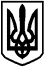 БОЯРСЬКА МІСЬКА РАДАVІI СКЛИКАННЯЧергова 56 сесія                                            РІШЕННЯ № 56/1995                                                    від 23 травня 2019 року                                                                     м. БояркаПро затвердження Програми участів організації та фінансуванні капітальнихремонтів житлових багатоповерхових будинків на 2019 рікКеруючись пунктом «а» статті 28 Закону України «Про місцеве самоврядування в Україні», Законами України «Про житлово-комунальні послуги», «Про особливості здійснення права власності у багатоквартирному будинку», враховуючи рішення виконавчого комітету Боярської міської ради від 14 березня 2019 року № 12/2 «Про призначення управителя багатоквартирних будинків м. Боярка», з метою формування сприятливих умов для безпосереднього функціонування  багатоквартирних будинків,  -БОЯРСЬКА МІСЬКА РАДАВИРІШИЛА:1. Затвердити Програму участі в організації та фінансуванні капітальних ремонтів житлових багатоповерхових будинків на 2019 рік (додається).2. Визначити виконавцем даної Програми управителя багатоквартирних будинків м. Боярка – комунальне підприємство «Боярське головне виробниче управління житлово-комунального господарства».3. Контроль за виконанням даного рішення покласти на Постійну депутатську комісію Боярської міської Ради з питань реалізації державної регуляторної політики у сфері господарської діяльності, фінансів, бюджету, соціально-економічного розвитку, Постійну депутатську комісію Боярської міської Ради з питань житлово-комунального господарства, енергозбереження та благоустрою міста та заступника міського голови відповідного напрямку.МІСЬКИЙ ГОЛОВА							         О. ЗАРУБІНЗгідно з оригіналом:Секретар ради                                                                                   О. СКРИННИК